Research: witness statementsResearch: photographsA man stands surrounded by the devastation caused by Tropical Storm, Haiyan, in the city of Tacloban.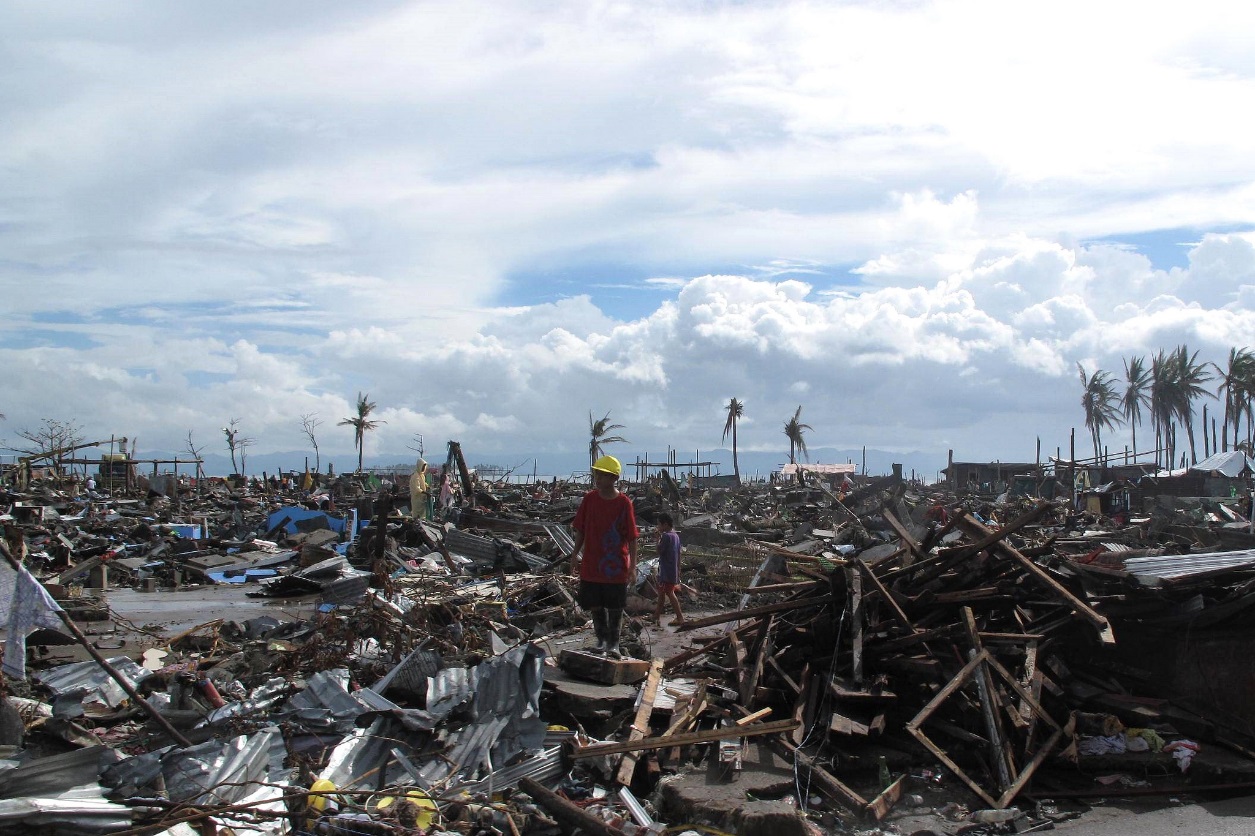 © DFID 2013 https://flic.kr/p/icG9DeA sign requesting help on a roundabout on the main road into Tacloban.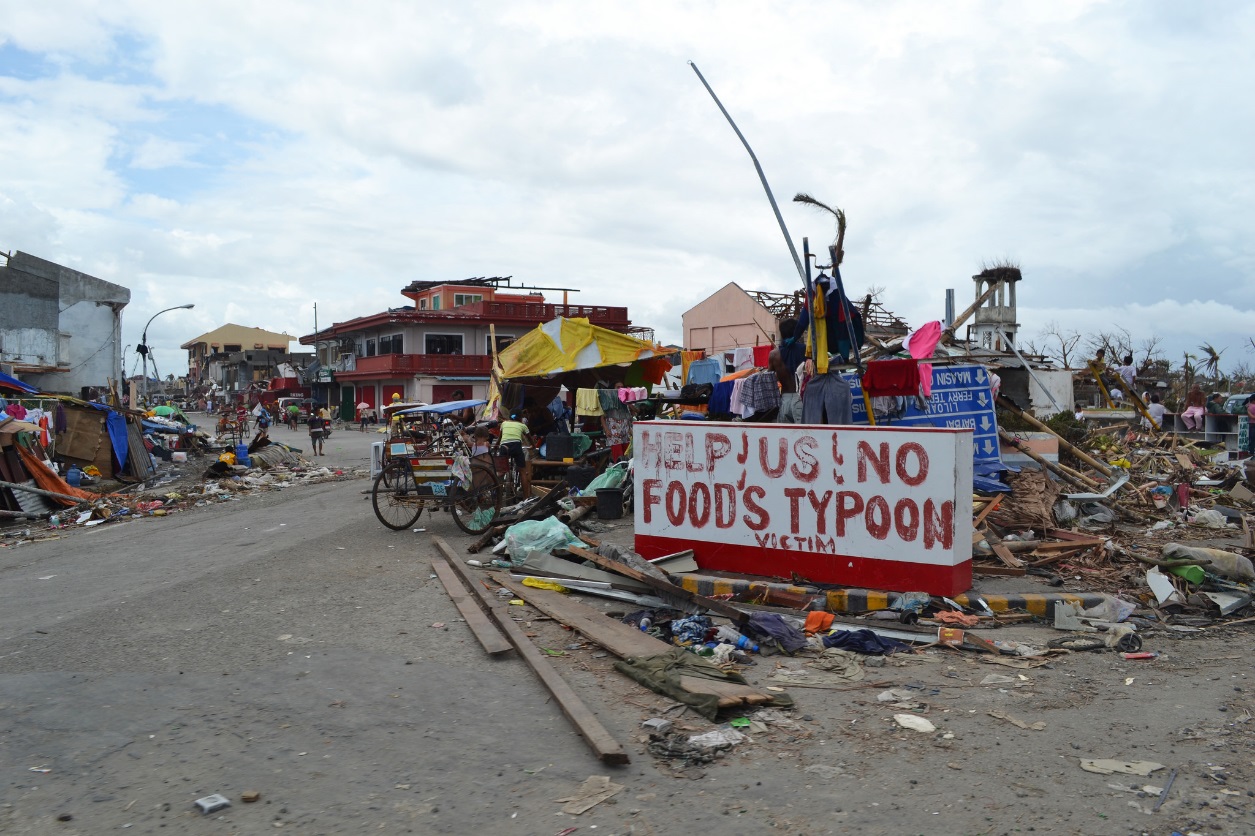 © Trocalre 2013 https://flic.kr/p/pEsxhmStudent taskUse the witness statements and the two photographs to help you design a leaflet for a charity.  The leaflet will ask people for donations to help the inhabitants of the Philippines.  You will need to be clear what response is needed urgently and what is needed over the long term.Can you add anything else to the appeal leaflet? To help plan the report, use the table below:ResponseUrgent (U) or  long term (L)Why is this needed?Fresh water, food and medicationTreating the injured Burying the deadAccessing remote islands Rebuilding the roads and homesMending boats and netsExpanding storm sheltersBuilding temporary shelters